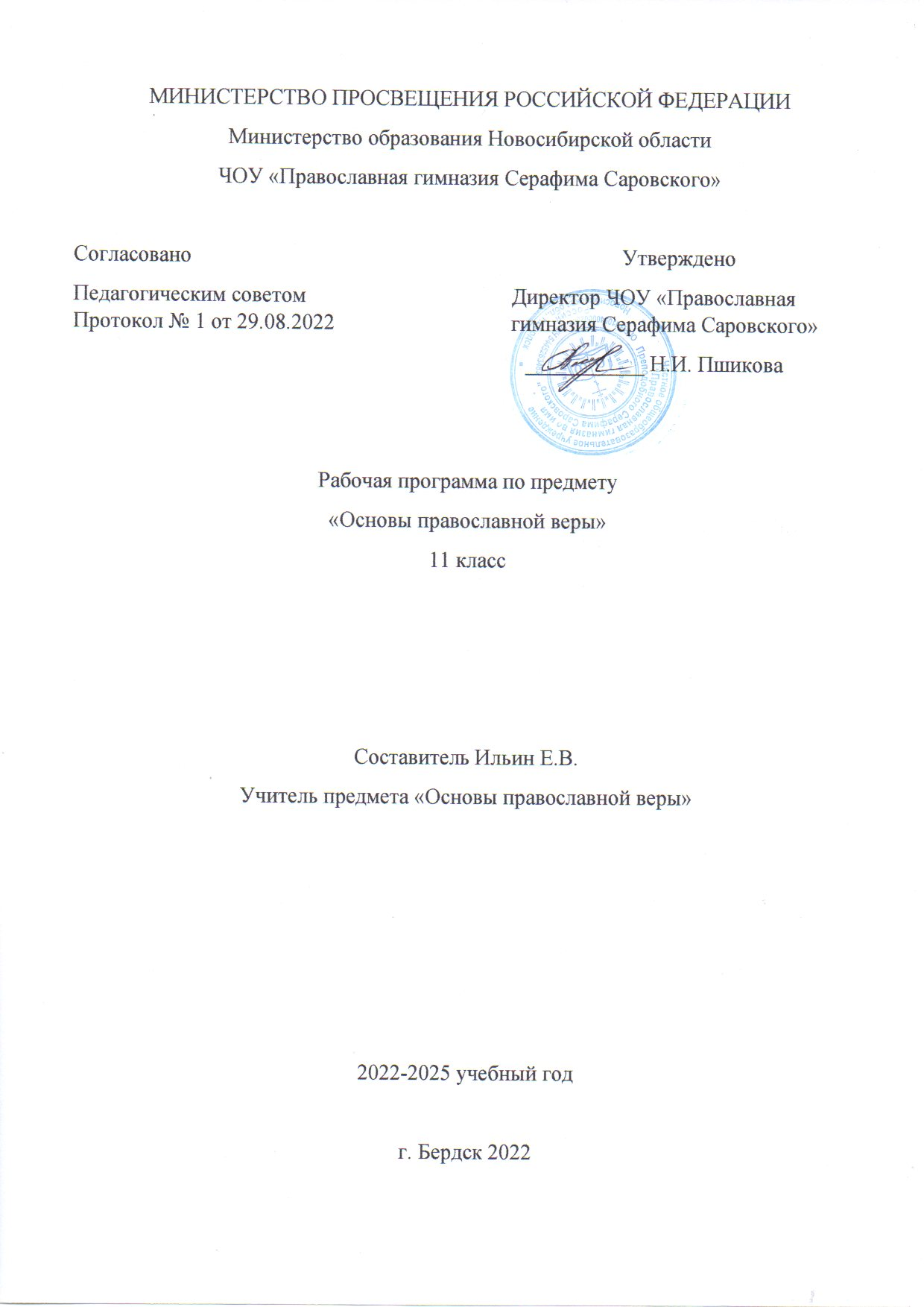 Пояснительная запискаПредисловиеЛиния учебных пособий по основам православной веры, созданная в со- ответствии с авторской программой протоиерея Бориса Пивоварова, утвер- ждённой на педагогическом совете Православной гимназии во имя Преподобного Серафима Саровского 29 августа 2022 года, включает в себя учебное пособие «Православие в России и в мире» для учащихся 11 класса православных общеобразовательных организаций.Настоящая рабочая программа призвана помочь учителю православной гимназии (как в настоящее время называется большинство православных общеобразовательных организаций) в преподавании одиннадцатиклассни- кам заключительных, подытоживающих тем учебного предмета «Закон Божий», именуемого также «Основы православной веры».Учебное пособие «Православие в России и в мире» подготовлено в соот- ветствии с требованиями «Стандарта православного компонента начального общего, основного общего, среднего (полного) общего образования для учеб- ных заведений Российской Федерации», утверждённого решением Священ- ного Синода Русской Православной Церкви 27 июля 2011 года (журнал№ 76), в редакции от 28 апреля 2015 года.Содержание учебного пособия «Православие в России и в мире» пол- ностью соответствует вероучению, историческим и культурным традициям Русской Православной Церкви (см. Закон «Об образовании в Российской Фе- дерации» №273-ФЗ, ст. 87, п. 3).При подготовке учебного пособия «Православие в России и в мире» учи- тывалась преемственность всех разделов учебного предмета «Основы право- славной веры» для 1–11 классов, разработанных в соответствии с указанной авторской программой.Основные богословские принципы всей линии представляемых учебных пособий (с 1 по 11 класс) по основам православной веры для учащихся пра- вославной гимназии:Христоцентричность: вера, «что Иисус есть Христос, Сын Божий»(Ин. 20, 31), надежда на Христовы обетования (Ин. 6. 56, 54) и лю-бовь ко Христу (Ин. 14, 21).Литургичность, потому что именно православное Богослужение спо- собствует полноценному изучению Священного Писания, а также ве- роучения, нравоучения и истории Церкви Христовой Православной.Опора на творения святых отцов и учителей Церкви (святоотеческое богословие).3Принцип христоцентричности предлагаемых учебных пособий по осно- вам православной веры — это не схоластическое положение, а литургиче- ский пасхальный принцип, основанный на том, что «Пасха наша, Христос, заклан за нас» (1 Кор. 5, 7); «Христос — Новая Пасха, Жертва живая, Агнец Божий, вземляй грехи мира» (из пасхального канона).Протопресвитер Михаил Помазанский (1888–1988) так писал о Воскре- сении Христовом:«Воскресение Христово есть основа нашей веры христианской, право- славной. Воскресение Христово есть та первая, важнейшая, великая истина, возвещением которой начинали своё благовестие после сошествия Святого Духа апостолы. Как Крестной Христовой смертью совершено наше искупле- ние, так Его Воскресением дарована нам вечная жизнь. Поэтому Воскресе- ние Христово есть предмет постоянного торжества Церкви, неумолкающего ликования, достигающего своей вершины в праздник святой христианской Пасхи».Общая характеристика раздела «Православие в России и в мире»Раздел «Православие в России и в мире» является завершающим разде- лом учебного предмета «Основы православной веры» и, если можно так сказать, апробационной площадкой для самопроверки на зрелость право- славного мировоззрения учащихся.Как пишет святитель Иоанн Златоуст, «Господь хочет, чтобы христиа- нин был для вселенной учителем, закваской, светом и солью», а также: «Че- ловек всего более должен учиться милосердию, потому что оно-то и делает его человеком».По ходу освоения настоящего раздела молодые люди значительно рас- ширяют горизонты своих знаний о значении православия в современном мире. Они узнают о путях возрождения веры среди наших соотечественни- ков и о судьбах миссионерской проповеди православия по всему миру. Зна- комятся они и с тем, какие вопросы и задачи ставит современное общество перед верующими людьми и какие виды служения осуществляет в России и в мире Русская Православная Церковь. А значит, и сами учащиеся как верные чада Церкви могут исполнять их.Одной из важнейших тем раздела «Православие в России и в мире» яв- ляется тема о единстве Вселенской Церкви Христовой Православной. В мо- литве перед причащением Святых Христовых Таин единство определяется священнотаинственным «соединением веры и причастием Святаго Духа». Цель преподавания раздела «Православие в России и в мире» — позна- комить учащихся со Вселенским Православием, рассказать об историческом пути, которое оно прошло, и о современном положении Русской Православ-ной Церкви и Святых Поместных Церквей.4Основные задачи преподавания основ православной веры в 11 классе со- стоят в том, чтобы способствовать:воспитанию православного сознания и отношения к Богу, миру и со- циуму;формированию духовной, нравственной, социальной ответственно- сти у учащихся;формированию взаимосвязи духовного, нравственного, граждан- ского и патриотического воспитания;становлению зрелой гражданской позиции;воспитанию благоговейного отношения к святыням Православной Церкви;развитию в учащихся готовности к милосердию и состраданию, к жертвенному служению Богу и людям;воспитанию уважительного отношения к представителям другой культуры, национальности, вероисповедания.Основные содержательные линии раздела «Православие в России и в мире»Изучение раздела «Православие в России и в мире» воспитанниками 11 класса православных общеобразовательных организаций реализуется в ходе изучения следующих взаимосвязанных тематических линий.В первом полугодии учащиеся осваивают тему «Русская Православная Церковь сегодня».Во втором полугодии старшеклассники знакомятся с темами «Церковно- общественная жизнь» и «Поместные Православные Церкви».Предполагаемые результаты освоения учащимися программы по изучению раздела «Православие в России и в мире»Личностные результаты изучения учащимися 11 класса раздела «Пра- вославие в России и в мире» учебного предмета «Основы православной веры»:твёрдое осознание себя православным христианином, к которому со- временный мир адресует свои мировоззренческие вопросы и на- дежды;желание служить Богу и людям;жить родителям во утешение, а Церкви и Отчеству на пользу;гражданская зрелость, осознание своей гражданской позиции.Метапредметные результатыВ процессе изучения материалов раздела «Православие в России и в мире» старшеклассники:5продолжают учиться планировать и выполнять проектную работу в малых группах;совершенствуют своё умение делать аналитические обзоры, сопоста- вительные таблицы статистических данных, медиапрезентации;практикуются в ведении бесед, интервью, дискуссий.Предметные результаты:	понимание значения Русской Православной Церкви в современном мире и в российском обществе;знакомство с видами служения Церкви и людям;освоение принципов устроения жизни в Русской Православной Церкви;знакомство с цифрами и фактами, свидетельствующими о жизни вселенского православия;знакомство с биографиями видных церковных деятелей Православ- ной Церкви, по преимуществу 20-го столетия.Примерное тематическое планирование раздела «Православие в России и в мире»В настоящей рабочей программе тематическое планирование раздела представлено для 1-го и 2-го полугодий.Изучение раздела рассчитано на 34 учебных часа по 1 часу в неделю. При этом на изучение каждой темы отводится 1–2 урока (1–2 часа).Организация учебно-воспитательного процесса. Материально- техническое и информационное обеспечениеДанный раздел предоставляет учителю богатую возможность для обес- печения вариативности и дифференциации в обучении.Основной формой проведения занятий в рамках изучения раздела «Пра- вославие в России и в мире» в 11 классе является традиционный школьный урок.Кроме того, могут быть предусмотрены: проектная работа в малых груп- пах, урок-дискуссия, беседы-интервью с приглашёнными гостями, выездная экскурсия.На занятиях могут использоваться современные информационные и пе- дагогические технологии.Содержание раздела «Православие в России и в мире»Часть 1. Русская Православная Церковь сегодня.Тысячелетие Крещения Руси.6Наши новые праздники.Статистические сведения.Церковное управление.Русская Православная Церковь Заграницей.Архиепископия западноевропейских приходов русской традиции.Гора Афон — гора святая.Русский Свято-Пантелеимонов монастырь на Афоне.Русская духовная миссия в Иерусалиме.Императорское Православное Палестинское Общество.Японская Автономная Православная Церковь.Православие на Аляске.Православие в Корее.Православие в Китае.Деятельность Русской Православной Церкви в дальнем зарубежье.Часть 2. Церковно-общественная жизнь.Как развивается в России в XXI веке церковно-общественная жизнь?Прославление новомучеников и исповедников Церкви Русской.Образовательная деятельность Русской Православной Церкви.Социально-благотворительное  служение.Патриотическое служение Русской Православной Церкви.Православное молодёжное движение.Тюремное служение.Всемирный Русский Народный Собор.Межрелигиозный совет России.Православная энциклопедия.Часть 3. Поместные Православные Церкви.Вселенская Церковь Христова.Соединение веры и причастие Святого Духа.По святым местам православного мира.«Возвращение домой».77. Тематическое планирование изучения раздела«Православие в России и в мире»34 часа (1 час в неделю)ЗаключениеЦерковь Христова Православная — это Единая Святая, Соборная и Апо- стольская Церковь Символа веры, это Церковь Святых Вселенских Соборов, это Церковь, свято хранящая веру апостольскую, веру святоотеческую, веру православную.Церковь Христова Православная состоит из 15 Поместных Святых Бо- жиих Церквей. Самой крупной из Поместных Церквей является Русская Православная Церковь. В ней насчитывается примерно 180 миллионов ве- рующих, которые проживают в России и в странах, являющихся канониче- ской территорией Русской Церкви.XX век стал для России временем величайших в истории гонений на пра- вославную веру, на Церковь Православную и на православных верующих граждан. Но молитвами святых новомучеников и исповедников Церкви Рус- ской Господь сохранил и благословил православное достояние России.Быстрое возрождение церковной жизни в нашей стране началось со зна- менательного празднования в 1988 году 1000-летия Крещения Руси. В Госу- дарственном Гимне обновлённой России появились слова: «Россия — священная наша держава», «Хранимая Богом родная земля». В обновлённой Конституции Российской Федерации появилось положение: «Российская Федерация, объединённая тысячелетней историей, сохраняя память пред- ков, передавших нам идеалы и веру в Бога, а также преемственность в раз- витии Российского государства, признаёт исторически сложившееся государственное единство» (ст.67.1 п. 2).Русская Православная Церковь на протяжении многих веков была и до- ныне остаётся хранительницей святого православия в мире. 18 октября 2019 года, открывая XXIII Всемирный Русский Народный Собор, Святейший Патриарх Кирилл отметил:«Особая ценность России, её особое призвание — быть оплотом право- славного христианства, хранить православную веру, православную тради- цию, культуру, христианские нравственные начала в их неповреждённой форме. Может быть, именно поэтому сильные мира сего так ополчились се- годня на Русскую Православную Церковь, желая оторвать от Русской Церкви греческий православный мир, желая разрушить единство Право- славной Церкви».Все мы должны сами хранить святую православную веру и усердно мо- литься: «Утверди, Боже, святую православную веру, веру православных христиан, во век века!»Этому надлежит учить и воспитанников православной гимназии.16Рекомендуемая литература«Тысячелетие Крещения Руси»: Материалы международной церковно-исто- рической конференции «Богословие и духовность») Москва, 11–18 мая 1987 г.): В 2-х тт. – М.: Изд. Московской патриархии, 1988–1989.«Русская Православная Церковь XX век» / Сост. А.Л.Беглова, О.Ю.Василь- ева, А.В.Журавский и др. – М.: Изд. Сретенского монастыря, 2008.Скурат К. История Поместных Православных Церквей: В 2-х ч. – М.: «Си- бирская благозвонница», 2016.Дамаскин (Орловский), игум. Гонения на Русскую Православную Церковь в советский период // «Православная энциклопедия». – М., 2000. – С. 179– 189.«Источниковедение в школе». Журнал для учащих и учащихся. 2018. Вып. 1(14). Выпуск посвящён 100-летию восстановления Патриаршества на Руси. Тема: «Патриарх Тихон».«Источниковедение в школе». Журнал для учащих и учащихся. 2005. Вып.2. Тема: «Дни победы в российском календаре».Устав Русской Православной Церкви [Электронный ресурс] URL: http://www.patriarchia.ru/db/document/133114/.«Основы социальной концепции Русской Православной Церкви» [Электрон- ный ресурс] URL: https://azbyka.ru/otechnik/dokumenty/osnovy-sotsialnoj- kontseptsii-russkoj-pravoslavnoj-tserkvi/.Православная библиотека святых отцов и церковных писателей на портале«Азбука.ру» [Электронный ресурс] URL: https://azbyka.ru/otechnik/.Электронная библиотека «Митрополит Антоний Сурожский» [Электронный ресурс] URL: http://www.mitras.ru/.Афон // Православная энциклопедия. Т.4. – С. 103–181. То же [Электронный ресурс]:URL:   http://www.pravenc.ru/text/77102.html#part_29История Афона [Электронный ресурс] URL: http://agionoros.ru/docs/403.htmlГ.Н.Юдин. Святой таинственный Афон / [фот.: Г.Юдин, С.Попов]. – М.: Белый город. – 536 с.: ил.Георгий Юдин. Свет миру: 1000 лет русскому монашеству на Афоне. – М.: Планета, 2016. – 296 с. – ил.М.В.Шкаровский. Тысяча лет Русского Афона: (духовный подвиг русского монашества). – СПб.: Изд-во СПбПДА, 2016. – 344 с.: ил. – (Академия для всех).17Иеросхимонах Иероним (Соломенцов) / «Русский Афонский Отечник XIX – XX веков» (Серия «Русский Афон XIX–XX веков»). Т. 1. – Святая Гора: Изд. Русского Свято-Пантелеимонова монастыря на Афоне, 2012. – С. 61–106.Схиархимандрит Макарий (Сушкин) / «Русский Афонский Отечник XIX – XX веков» (Серия «Русский Афон XIX–XX вв.»). Т. 1. – Святая Гора: Изд. Русского Свято-Пантелеимонова монастыря на Афоне, 2012. – С. 106–116.Виталий (Гришин), иеромонах. Иеромонах Афонского Русского Пантелей- монова монастыря Арсений (Минин) // ЖМП. – 1980. № 4. – С. 55–61.Иеросхимонах Арсений (Минин) / «Русский Афонский Отечник XIX – XX веков» (Серия «Русский Афон XIX–XX веков»). Т. 1. – Святая Гора: Изд. Русского Свято-Пантелеимонова монастыря на Афоне, 2012. – С. 121–128.	Святая Гора Афон. Каруля. Жизнеописание схимонаха Иннокентия (Сиби- рякова) / Сост. Татьяна Никитина. – М.: Православное братство имени Ин- нокентия (Сибирякова) Афонского, 2015.	Н.Н.Лисовой. Русское духовное и политическое присутствие в Святой Земле и на Ближнем Востоке в XIX – начале XX вв. – М.: «Индрик», 2006.Николай Лисовой: «Императорское Православное Палестинское Общество никогда не умирало, оно будет продолжаться и дальше» (интервью) / Россия и христианский Восток [Электронный ресурс] URL: https://ros-vos.net/his- tory/ippo/obz/18/ИМПЕРАТОРСКОЕ ПРАВОСЛАВНОЕ ПАЛЕСТИНСКОЕ ОБЩЕСТВО: исто- рия создания [Электронный ресурс] URL: https://www.ippo.ru/ДУХОВНЫЙ ЦЕНТР МИРА (беседа с историком Николаем ЛИСОВЫМ, за- местителем председателя ИППО) [Электронный ресурс] URL: http://www.pravoslavie.ru/101319.html.Русский Афон и Святогорский Пантелеймонов монастырь: 1000-летие стоя- ния	в	молитве	[Электронный	ресурс]	URL: https://afonit.info/biblioteka/nasledie-russkogo-monastyrya/russkij-afon- 1000-letie-stoyaniya-v-molitveДело Божие надо делать, не откладывая: Иеросхимонах Арсений (Минин) [Электронный ресурс] URL: https://afonit.info/biblioteka/nasledie-russkogo- monastyrya/delo-bozhie-nado-delat-ne-otkladyvaya-ieroskhimonakh-arsenij- minin-den-pamyati-30-noyabryaИннокентий Сибиряков: жизнь и подвиг миллионера и афонского схимника [Электронный ресурс] URL: https://afonit.info/biblioteka/russkij-afon/inno- kentij-sibiryakov-zhizn-i-podvig-millionera-i-afonskogo-skhimnika18Учебное изданиеПРАВОСЛАВИЕ В РОССИИ И В МИРЕРабочая программа раздела учебного предмета«Основы православной веры» для учащихся 11 кл. православных общеобразовательных организацийАвтор-составитель: Протоиерей Борис Пивоваров, доктор богословияПравославная гимназия во имя Преподобного Сергия Радонежскогог. Новосибирск 630090, ул Академическая, 3Тел./факс (383) 3332810. E-mail: pochta@orthgymn.ruФормат 84х108/16. Бумага офсетная ВХИ 80 г/м2.Тираж	экз. Печать офсетная. Подписано в печать  	     Напечатано в ООО «Офсет-ТМ», Заказ №  	г. Новосибирск, 630117, ул. Арбузова, 1/1, корп. 14.Тел. (383) 3328232 Факс: (383) 3327212 e-mail: ofsetn@yandex.ru№ урокаТема урокаЗадачи урокаХарактеристика учебной деятельности и задания учащимсяЧасть 1. Русская Православная Церковь сегодняЧасть 1. Русская Православная Церковь сегодняЧасть 1. Русская Православная Церковь сегодняЧасть 1. Русская Православная Церковь сегодня1.1Тысячелетие Крещения Руси.С. 7–11Рассказать о праздновании 1000-летия Крещения Руси как о поворотном событии в положении Церкви в Российском государстве. Подробно осветить изме- нения, начавшиеся в связи с юбилеем: основание приходов, открытие и строительство храмов, креще- ние миллионов человек, учреждение православных учебных заведений, сестричеств милосердия, появле- ние православных СМИ и др. Привести слова Святей- шего Патриарха Кирилла о миссии Церкви в обществе.Подготовить краткую историческую заметку «Вели- кие испытания Русской Православной Церкви в XX веке».Приводить примеры изменений положения Церкви в обществе после празднования 1000-летия Креще- ния Руси.Называть виды служения Церкви людям. Запомнить два уровня миссии Церкви в мире. Подготовить коллективную исследовательскую ра- боту «Значение празднования 1000-летия Крещения Руси для нашей страны».1.2Наши новые праздники.С. 12–21Рассказать о праздниках, появившихся в гражданском календаре после 1988 года: Рождестве Христовом, Дне народного единства, Дне Победы на Куликовом поле, Дне славянской письменности и культуры, Дне Крещения Руси, Дне российского студенчества («Татьянином дне»), Дне семьи, любви и верности и др.Уметь объяснить, о чём свидетельствует тот факт, что церковный календарь включает важные истори- ческие даты жизни народа, а в нашем гражданском календаре есть церковные праздники.Запомнить примеры таких праздников.1.3Статистические сведения.С. 22–25Объяснить, как статистические сведения помогают охарактеризовать возрождение православия на Руси. Привести основные статистические сведения о Рус- ской Православной Церкви.Провести сравнительный анализ статистических сведений, свидетельствующих об изменении положе- ния Церкви в нашей стране в XX–XXI веках.1.4Церковное управление.С. 26–32Познакомить с некоторыми статьями из Устава Рус- ской Православной Церкви. Составить схему церков- ного устроения Русской Православной Церкви.Уметь представить по схеме иерархическую струк- туру управления Православной Церкви.1.5Русская Православная Церковь Заграницей.С. 33–40Рассказать о причинах появления и истории Русской Православной Церкви Заграницей. Остановиться на событии подписания Акта о каноническом общении Русской Православной Церкви Заграницей и Русской Православной Церкви. Привести некоторые статисти- ческие данные о Русской Церкви Заграницей.Осознать и уметь рассказывать о причинах появления Русской Православной Церкви Заграницей, её исто- рии и современном положении.Подготовить сообщения о церковных деятелях Рус- ской Православной Церкви Заграницей: митрополите Киевском Антонии (Храповицком), митрополите Се- рафиме (Лукьянове), архиепископе Лавре (Шкурле), архиепископе Иоанне (Максимовиче), Шанхайском и Сан-Францисском.1.6Архиепископия западноевропейских приходов русской традиции.С. 41–44(2 часа)Рассказать о причинах появления и истории Архиепи- скопии западноевропейских приходов русской тради- ции.Уметь рассказывать о причинах появления и истории Архиепископии.Подготовить сообщение о митрополите Евлогии (Георгиевском).Подготовить презентацию на тему «Как русские эмигранты после 1917 года устраивали церковную жизнь заграницей?».1.7Гора Афон — гора святая.С. 45–52Познакомить учащихся с особенностями православ- ного монашества на Афоне. Рассказать о монастыр- ской жизни.Подготовить сообщения об истории монашества на Афоне: об истории основных монастырей Святой Горы Афон, о жизни русских монахов, чей духовный подвиг начался на Афоне: преподобном Антонии Киево-Печерском и старце Паисии Величковском.1.8Русский Свято- Пантелеимонов монастырь на Афоне.С. 53–61Познакомить учащихся с историей монастырей: Бо- городицы Ксилургу и Свято-Пантелеимонова, а также с чудом явления Божией Матери в Андреевском ските. Рассказать о значении празднования 1000-летия при- сутствия русского монашества на Афоне.Подготовить сообщения о иеросхимонахе Иеро- ниме (Соломенцове), отце Макарии (Сушкине), иеро- монахе Арсении (Минине), преподобном Силуане Афонском, иеромонахе Тихоне (Голенкове).Уяснить значение афонского монашества для Рус- ской Православной Церкви.№ урокаТема урокаЗадачи урокаХарактеристика учебной деятельности и задания учащимся1.9Русская духовная миссия в Иерусалиме.С. 62–70Познакомить учащихся с историей паломничества на Святую Землю русских верующих. Кратко рассказать о свидетельстве игумена черниговского Даниила (XII в.). Отметить роль А.Н.Муравьёва в создании Русской духовной миссии в Иерусалиме. Рассказать о дея- тельности епископа Порфирия (Успенского), архи- мандрита Леонида (Кавелина), архимандрита Антонина (Капустина), архимандрита Леонида (Сен- цова), иеромонаха Мелетия (Розова). Рассказать об истории Русской духовной миссии в XX веке.Понимать значение для православного верующего паломничества на Святую Землю.Подготовить историческую справку о православии на Святой Земле в XVI–XIX веках.Подготовить сообщение о современном устроении Русской духовной миссии на Святой Земле.1.10Императорское Православное Палестинское Общество.С. 71–80Рассказать об истории и деятельности Император- ского Православного Палестинского Общества. Разъ- яснить задачи, которыми руководствуется Общество в настоящее время.Понимать задачи деятельности Православного Па- лестинского Общества.1.11Японская Автономная Православная Церковь.С. 81–86Рассказать об истории появления и распространения православия в Японии.Подготовить сообщение о святителе Николае (Ка- саткине).Изучив статьи Элеоноры Саблиной и материалы раз- дела «Японская Автономная Православная Церковь» на портале pravoslavie.ru, сделать вывод о роли православия в жизни японцев.1.12Православие на Аляске.С. 87–96Рассказать об истории православного миссионерства на Североамериканском континенте. Особо остано- виться на апостольских трудах святителя Иннокентия (Вениаминова) и архиепископа Тихона (Белавина).Подготовить сообщение о преподобном Германе Аляскинском.Участвовать в беседе по теме урока.1.13Православие в Корее.С. 97–101Рассказать о деятельности Российской духовной мис- сии в Корее и о возрождении православия в этой стране в начале XXI века.Участвовать в беседе по теме урока.1.14Православие в Китае.С. 102–109Рассказать о непростой истории православия в Китае. Отметить деятельность первого проповедника право- славной веры в этой стране — священника Максима Леонтьева, а также учреждение Российской духовной миссии. Остановиться на трагическом событии, став- шем причиной мученической гибели 222 православ- ных китайцев, — «боксёрском восстании». Осветить историю православия в Китае в XX–XXI веках.Изучив материалы раздела «Китайская Автономная Православная Церковь» портала pravoslavie.ru, сде- лать вывод о том, какими путями происходит воз- рождение православия в Китае.Подготовить сообщение о памятниках православной культуры на территории КНР.1.15Деятельность Русской Православной Церкви в дальнем зарубежье.С. 110–118(2 часа)Рассказать о местах присутствия Русской Православ- ной Церкви за рубежом, о её структуре и разнооб- разии видов служения. Особо упомянуть деятельность Патриаршего Свято-Николаевского по- дворья в г. Бари. Рассказать о строительстве право- славных храмов в Объединённых Арабских Эмиратах, Пакистане, в Антарктиде. Познакомить с историей миссионерской проповеди на Филиппинах.Вести конспект урока.Написать эссе на тему «Значение прихода в жизни верующих Русской Православной Церкви в дальнем зарубежье» или подготовить презентацию «Места присутствия Русской Православной Церкви в дальнем зарубежье: история и современность», или на основе статей портала pravoslavie.ru (раздел «Православие в мире»), сделать обзор «Проблемы и задачи, с ко- торыми сталкиваются приходы Русской Православной Церкви в дальнем зарубежье».Часть 2. Церковно-общественная жизньЧасть 2. Церковно-общественная жизньЧасть 2. Церковно-общественная жизньЧасть 2. Церковно-общественная жизнь2.1Как развивается в России в XXI веке церковно- общественная жизнь?С. 120–124Рассказать об одной из важнейших составляющих церковно-общественной жизни — устроении воспоми- нания и празднования великих памятных дат нашей гражданской и церковной истории. Познакомить уча- щихся с деятельностью основных Синодальных учреж- дений Русской Православной Церкви.Уметь перечислять основные памятные даты цер- ковно-общественного календаря в XXI веке.Приводить примеры мероприятий, которые про- водят епархиальные отделы и другие церковные уч- реждения в вашем городе.2.2Прославление новомучеников и исповедников Церкви Русской.С. 125–130.(2 часа)Рассказать о прославлении в лике святых новомуче- ников и исповедников Церкви Русской, о значении этого процесса для Церкви и общества в целом.Привести слова отца Сергия Мансурова, давшего своеобразное определение истории Церкви. Дать определение понятия «канонизация». Рассказать о разных возможностях почитания святых. Особо оста- новиться на трудах архимандрита Дамаскина (Орлов- ского), направленных на изучение жизни и подвига, а также на прославление новомучеников и исповедников российских.Понимать значение для Церкви канонизации святых. Подготовить доклад или презентацию «Святые в земле Русской просиявшие — небесные покровители России».Понимать значение слов «подвижничество», «кано- низация», «исповедник».№ урокаТема урокаЗадачи урокаХарактеристика учебной деятельности и задания учащимся2.3Образовательная деятельность Русской Православной Церкви.С. 131–137Рассказать о разнообразии видов образовательной деятельности Русской Православной Церкви. Дать не- большой экскурс в историю и подробно осветить со- временное положение дел.Рассказывать об основных направлениях образо- вательной деятельности Русской Православной Церкви. Подготовить сообщения об образователь- ных учреждениях вашей епархии.Если есть такая возможность — пригласить на урок и провести беседу-интервью с учащимися других православных учебных заведений вашей епархии.2.4Социально-благотвори- тельное служение.С. 138–145(2 часа)Рассказать об истории и современных видах соци- ально-благотворительной деятельности Русской Пра- вославной Церкви. Привести слова Патриарха Кирилла о значении благотворительности для верую- щих и для общества в целом, а также слова Д.С.Ли- хачёва о сострадательности.Уметь объяснить слова Господа нашего Иисуса Христа «Блаженны милостивые, ибо они помилованы будут» (Мф. 5, 7) и слова Патриарха Кирилла о бла- готворительности.Приводить примеры благотворительных учрежде- ний Русской Православной Церкви.Подготовить сообщения о благотворительных уч- реждениях и проектах вашей епархии.Подготовить доклад или презентацию о благотво- рителях прошлого: святом равноапостольном князе Владимире, святой праведной Иулиании Лазарев- ской, святой блаженной Ксении Петербургской, свя- той преподобномученице великой княгине Елисавете Феодоровне, Д.М.Голицыне, докторе Ф.П.Гаазе и многих других.Если есть такая возможность — пригласить на урок и провести беседу-интервью с представителями се- стричества или волонтёрского движения.2.5Патриотическое служение Русской Православной Церкви.С. 146–151Раскрыть понятие «патриотическое служение Русской Православной Церкви». Привести слова Святейшего Патриарха Московского и всея Руси Алексия I (Си- манского), сказанные им перед представителями со- ветской общественности 16 февраля 1960 года. Рассказать о деятельности Синодального отдела по взаимодействию с Вооружёнными Силами и право- охранительными учреждениями. Прокомментировать слова Патриарха Кирилла, осмысливающие для нас значение и важность памяти о Великой Отечествен- ной войне. Рассказать о строительстве храма-памят- ника в честь Воскресения Христова, ставшего главным храмом Вооружённых Сил России.Если есть такая возможность — провести это занятие в одном из мемориальных музеев епархии.Уметь раскрывать значение понятия «патриотиче- ское служение Русской Православной Церкви».Подготовить презентацию «Храм-памятник в честь Воскресения Христова».2.6Православное молодёжное движение.С. 152–155Рассказать о видах молодежного служения Русской Православной Церкви. Объяснить словами Патриарха Кирилла, почему Русская Православная Церковь уде- ляет особое внимание православному просвещению детей и молодёжи. Познакомить учащихся с «Концеп- цией православного молодёжного служения Русской Православной Церкви».Понимать значение молодёжного служения Русской Православной Церкви. Пользуясь материалами сайта Синодального отдела по делам молодёжи Русской Православной Церкви pravoslavmolodezh.ru, сделать обзор церковного молодёжного служения в России. Знать, когда в России празднуется День православ- ной молодёжи. Подготовить сообщение о молодёж- ных инициативах в вашей епархии.2.7Тюремное служение.С. 156–160Объяснить учащимися, что главным источником пре- ступления является помрачённое состояние челове- ческой души. Прочитать выдержки из 9-й главы«Основ социальной концепции Русской Православной Церкви», содержащие важные положения о преступ- лении и наказании. Пояснить, как Церковь относится к людям, преступившим закон. Осветить основные положения документа «Миссия тюремного служения Русской Православной Церкви и пенитенциарные уч- реждения».Написать реферат или эссе по книге отца Глеба Каледы «Остановитесь на путях ваших… Записки тю- ремного священника».№ урокаТема урокаЗадачи урокаХарактеристика учебной деятельности и задания учащимся2.8Всемирный Русский На- родный Собор.С. 161–164(2 часа)Рассказать о причинах создания и деятельности Все- мирного Русского Народного Собора. На примерах XIII и XXI Соборов осветить главную направленность и задачи этого рупора русской общественности.Проектная деятельность: изучив материалы XXI Собора, выбрать актуальную тему и провести по ней дискуссию.2.9Межрелигиозный совет России.С. 165–169Рассказать о задачах Межрелигиозного совета Рос- сии. Особо остановиться на таких инициативах со- вета, как учреждение праздника «День народного единства» и введение в общеобразовательные орга- низации России учебного предмета Основы религиоз- ных культур и светской этики.Участвовать в беседе по теме урока.2.10Православная энциклопедия. С. 170–174.Рассказать о целях и задачах церковно-научного центра «Православная энциклопедия». Дать представ- ление об уникальности этого церковно-обществен- ного проекта. Объяснить отличие этой энциклопедии от массовых источников получения информации по истории и современному состоянию Вселенского Православия.Знать о различных видах социального служения Рус- ской Православной Церкви на современном этапе. Участвовать в проектной деятельности: совместно с учащимися своей малой группы подготовить со- общение о проектах церковной благотворительности, которые реализуются в вашем городе, вашем при- ходе.Часть 3. Поместные Православные ЦерквиЧасть 3. Поместные Православные ЦерквиЧасть 3. Поместные Православные ЦерквиЧасть 3. Поместные Православные Церкви3.1Вселенская Церковь Христова.С. 176–190Рассказать о Вселенской Церкви и о её устроении. Привести определение понятия «кафолическая», дан- ное Кириллом Иерусалимским в своём 18-м Огласи- тельном слове. Кратко рассказать обо всех Автокефальных Православных Поместных Церквах: Константинопольской, Александрийской, Антиохий- ской, Иерусалимской, Русской, Грузинской, Серб- ской, Румынской, Болгарской, Кипрской, Элладской, Албанской, Польской, Чешских земель и Словакии, о Православной Церкви в Америке.Участвовать в беседе по теме урока. Пониматьзначение слов «кафолическая», «соборная».На основе материалов «Православной энциклопедии» подготовить сравнительную таблицу статистических данных, либо исторический обзор, либо презентацию по избранным 4–5 Православным Поместным Церк- вам.3.2«Соединение веры и причастие Святого Духа».С. 191–195Рассказать, чем определяется единство Вселенской Церкви Христовой Православной. Пояснить слова«соединение веры». Раскрыть причины, по которым Русская Православная Церковь прервала евхаристи- ческое общение с Константинопольским Патриарха- том.Понимать, что церковное единство — это прежде всего литургическое соединение в вере Святых Бо- жиих Церквей.Уметь объяснить, в чём заключались антиканони- ческие действия Константинопольского Патриарха Варфоломея и к чему они привели.3.3По святым местам православного мира.С. 196–208Рассказать о некоторых святых местах православного мира как о ярком свидетельстве живой преемствен- ности духовных традиций православия. Особо отме- тить значение для православного христианина паломничества на Святую Землю. Рассказать о свя- тынях Русской земли. Познакомить со святынями Гру- зии, острова Кипр, Греции, Турции, Сербии, Черногории, Румынии, Болгарии, Албании, Польши, Чехии, Северной Америки. Распечатать и раздать уча- щимся контурную карту для самостоятельной работы.Отметить на карте святые места, о которых гово- рилось на уроке. Подготовить рассказ о своей па- ломнической поездке.Подготовить презентации о каком-либо святом месте православного мира.3.4«Возвращение домой».С. 209–216Опираясь на документ «Основные принципы отноше- ния Русской Православной Церкви к инославию», объяснить понятие «инославие», отличие инославных вероисповеданий от сект.На примере прихода к православию отца Питера Гиллквиста и его единомышленников рассказать, как и почему люди обретают «веру, однажды преданную святым» (Иуд. 1, 3).Привести слова молитвы, читаемой на молебне в Не- делю Торжества Православия.Участвовать в беседе по теме урока. Понимать значение слов «инославие» и «секта».Уметь объяснить слова молитвы, читаемой на мо- лебне в Неделю Торжества Православия.Прочитать книгу отца Питера Гиллквиста «Возвра- щение домой».